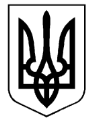 ПІЩАНСЬКИЙ ЛІЦЕЙПІЩАНСЬКОЇ СІЛЬСЬКОЇ РАДИНОВОМОСКОВСЬКОГО РАЙОНУ ДНІПРОПЕТРОВСЬКОЇ  ОБЛАСТІвул.. Центральна,1, с. Піщанка, Новомосковський район, Дніпропетровська область, 51283Тел./факс(0569)38-60-82; e-mail: schoolpisch@gmail.com, код ЄДРПОУ 26367985ПЛАНзаходів, спрямованих на запобігання та протидію булінгу (цькуванню) вПіщанському ліцеїна 2022-2023 навчальний рікДиректор ліцею                                                                                                                Андрій ШЕВЧУК№ЗаходиЗ ким проводилисьТермін виконанняПримітка1.Тренінг «Як не стати жертвою»Учні 8-го класуДругий тиждень вересня2.Бесіда «Безконфліктне спілкування у нашому житті»Учні 7-го класуДругий тиждень вересня3.Виховний захід «Наше щасливе майбутнє»Учні 6-5-х класівДругий тиждень вересня4.Відеолекторій «Булінг серед нас»Учні 9-го класуДругий тиждень жовтня5.Онлайн заняття «Шкільному булінгу скажемо «Ні». Шлях до самоконтролю»Учні 8-го класуДругий тиждень жовтня6.Лекція «Кібербулінг – сучасна загроза»Учні 9-го класуТретій тиждень жовтня7.Лекція «Як не стати жертвою кібербулінгу»Учні 10-11 класівЧетвертий тиждень жовтня8.Лекція для батьків «Що робити, якщо Ваша дитина стала жертвою булінгу»Батьки учнівПерший тиждень листопада9.Імітаційна гра «Коли я ображаюсь»Учні 7-го класуДругий тиждень листопада10.Підготовка методичних рекомендацій для педагогів: з вивчення учнівського колективу; з розпізнавання ознак насильства різних видів щодо дітейПедагогічні працівникТретій тиждень листопада11.Анкетування «Мої емоції та настрій»Учні 6-го та 7-го класуПерший тиждень грудня12.Анкетування «Що я знаю про булінг»Учні 8-11 класуПерший тиждень грудня13.Що?Де?Коли? «Булінг та його прояви»Учні 10 класуТретій тиждень грудня14.Тренінгове заняття «Створення затишного місця»Учні 8-го класуТретій тиждень січня